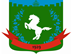 Томская область Томский районМуниципальное образование «Зональненское сельское поселение»П О С Т А Н О В Л Е Н И Е«25» октября 2022года	                                    № 340Об утверждении отчета об исполнении бюджета Зональненского сельского поселения за 3 квартал 2022годаВ соответствии с Бюджетным кодексом Российской Федерации, Уставом муниципального образования «Зональненское сельское поселение», статьей 37 Положения «О бюджетном процессе в муниципальном образовании «Зональненское сельское поселение», утвержденного решением Совета поселения от 25.06.2019 № 29,ПОСТАНОВЛЯЮ:Утвердить отчет об исполнении бюджета Зональненского сельского поселения за 3 квартал 2022 года по доходам в сумме 38 529,6 тыс. руб., по расходам в сумме 36 565,5 тыс. руб., профицит в сумме 1964,1 тыс. руб. согласно приложению к настоящему постановлению. Направить данное Постановление в Совет Зональненского сельского поселения для информации.Опубликовать настоящее постановление в официальном периодическом печатном издании «Информационный бюллетень Зональненского сельского поселения» и разместить на официальном сайте муниципального образования «Зональненское сельское поселение»  http://admzsp.ru.Контроль за исполнением настоящего постановления оставляю за собой.  Глава поселения          (Глава Администрации)                                       				                     Е.А. КоноваловаПриложение к постановлению Администрации Зональненского  сельского  поселения  № 340                            от  25 октября 2022 гОтчет об исполнении бюджета Зональненского сельского поселенияза 3 квартал 2022 года                        1.  Доходы бюджета2.Расходы бюджетатыс.руб.2.Источники финансирования дефицита бюджетаКод бюджетной классификацииНаименование доходовУтвержденные бюджетные назначения на 2022 год Утвержденные бюджетные назначения на 2022 год Исполнено на 01.10.2022 % Исполнения% Исполнения% ИсполненияКод бюджетной классификацииНаименование доходовУтвержденные бюджетные назначения на 2022 год Утвержденные бюджетные назначения на 2022 год Исполнено на 01.10.2022 % Исполнения% Исполнения% ИсполненияИтого по доходам:Итого по доходам:Итого по доходам:60833,738529,738529,732,9632,96000 100 00000 00 0000 000Налоговые и неналоговые доходыНалоговые и неналоговые доходы29947,117006,317006,356,79%000 100 00000 00 0000 000Налоговые и неналоговые доходыНалоговые и неналоговые доходы29947,117006,317006,356,79%Налоговые доходыНалоговые доходы2951016013,616013,654,26%182 101 02000 01 0000 110Налог на доходы физических лицНалог на доходы физических лиц7324,86803,46803,492,88%100 103 02000 01 0000 110Доходы от оплаты акцизов по подакцизным товарам (продукции), производимым на территории Российской ФедерацииДоходы от оплаты акцизов по подакцизным товарам (продукции), производимым на территории Российской Федерации2005,51862186292,84%182 105 03010 01 1000 110Единый сельскохозяйственный налогЕдиный сельскохозяйственный налог539,779,279,214,67%182 106 01030 10 0000 110Налог на имущество физических лицНалог на имущество физических лиц101162320,82320,822,94%182 106 06000 10 0000 110Земельный налогЗемельный налог95244948,24948,251,96%Неналоговые доходыНеналоговые доходы437,1992,7992,7227,11%933 111 009045 10 0000 120Прочие поступления от использования имущества, находящегося в собственности поселенийПрочие поступления от использования имущества, находящегося в собственности поселений205,3495,6495,6241,40%933 111 0503510.0001.120Доходы от сдачи в аренду имущества, находящегося в оперативном управлении органов управления сельских поселений и созданных ими учреждений (за исключением имущества муниципальных бюджетных и автономных учреждений)Доходы от сдачи в аренду имущества, находящегося в оперативном управлении органов управления сельских поселений и созданных ими учреждений (за исключением имущества муниципальных бюджетных и автономных учреждений)181,8126,1126,169,36%933 111 0503510.0002.120Доходы от сдачи в аренду имущества, находящегося в оперативном управлении органов управления сельских поселений и созданных ими учреждений (за исключением имущества муниципальных бюджетных и автономных учреждений)Доходы от сдачи в аренду имущества, находящегося в оперативном управлении органов управления сельских поселений и созданных ими учреждений (за исключением имущества муниципальных бюджетных и автономных учреждений)5012,512,525,00%933 1.14.06025.10.0000.430Доходы от продажи земельных участков, находящихся в собственности сельских поселений (за исключением земельных участков муниципальных бюджетных и автономных учрежденийДоходы от продажи земельных участков, находящихся в собственности сельских поселений (за исключением земельных участков муниципальных бюджетных и автономных учреждений0154,1154,10,00%933 1.11.05025.10.0000.120Доходы, получаемые в виде арендной платы, а также средства от продажи права на заключение договоров аренды за земли, находящиеся в собственности муниципальных районов (за исключением земельных участков муниципальных бюджетных и автономных учреждений)Доходы, получаемые в виде арендной платы, а также средства от продажи права на заключение договоров аренды за земли, находящиеся в собственности муниципальных районов (за исключением земельных участков муниципальных бюджетных и автономных учреждений)00,40,40,00%933 116 02020 02 0000 140Административные штрафы, установленные законами субъектов Российской Федерации об административных правонарушениях, за нарушение муниципальных правовых актовАдминистративные штрафы, установленные законами субъектов Российской Федерации об административных правонарушениях, за нарушение муниципальных правовых актов0220,00%933 1 17 01050 10 0000 180Невыясненные поступления, зачисляемые в бюджетНевыясненные поступления, зачисляемые в бюджет033,833,80,00%933 111 09080 10 0000 120Плата, поступившая в рамках договора за предоставление права на размещение и эксплуатацию нестационарного торгового объекта, установку и эксплуатацию рекламных конструкций на землях или земельных участках, находящихся в государственной или муниципальной собственности, и на землях или земельных участках, государственная собственность на которые не разграниченаПлата, поступившая в рамках договора за предоставление права на размещение и эксплуатацию нестационарного торгового объекта, установку и эксплуатацию рекламных конструкций на землях или земельных участках, находящихся в государственной или муниципальной собственности, и на землях или земельных участках, государственная собственность на которые не разграничена0168,2168,20,00%000 200 00000 00 0000000Безвозмездные поступленияБезвозмездные поступления30886,621523,421523,469,69%933 2.02.15001.10.0000.150Дотация  бюджетам  сельских  поселений на  выравнивание  бюджетной обеспеченностиДотация  бюджетам  сельских  поселений на  выравнивание  бюджетной обеспеченности9063,86797,86797,875,00%933 2.02.29999.10.0000.150Субсидии бюджетам  бюджетной системы  Российской Федерации (межбюджетные  субсидии)Субсидии бюджетам  бюджетной системы  Российской Федерации (межбюджетные  субсидии)2750,81782,41782,464,80%933 2.02.35118.10.0000.150Субвенции бюджетам поселений на осуществление полномочий по первичному воинскому учету на территориях, где отсутствуют военные комиссариатыСубвенции бюджетам поселений на осуществление полномочий по первичному воинскому учету на территориях, где отсутствуют военные комиссариаты635445,5445,570,16%933 2.02.30024.10.0000.150Субвенции бюджетам муниципальных районов на выполнение передаваемых полномочий субъектов РФСубвенции бюджетам муниципальных районов на выполнение передаваемых полномочий субъектов РФ3076,43076,43076,4100,00%933 2.02.35082.10.0000.150Субвенции бюджетам муниципальных районов на предоставление жилых помещений детям-сиротам и детям, оставшимся без попечения родителей, лицам из их числа по договорам найма специализированных жилых помещенийСубвенции бюджетам муниципальных районов на предоставление жилых помещений детям-сиротам и детям, оставшимся без попечения родителей, лицам из их числа по договорам найма специализированных жилых помещений6152,83066,63066,649,84%933 2.18.05010.10.0000.150Доходы бюджетов сельских поселений от возврата бюджетными учреждениями остатков субсидий прошлых летДоходы бюджетов сельских поселений от возврата бюджетными учреждениями остатков субсидий прошлых лет44,644,6933 2.02.49999.10.0000.150Прочие межбюджетные трансферты, передаваемые бюджетам муниципальных районовПрочие межбюджетные трансферты, передаваемые бюджетам муниципальных районов9207,86310,16310,168,53%Код бюджетной классификацииНаименование разделов и подразделов функциональной структуры расходовУтверждено на 2022 годИсполнено на 01.10.2022% ИсполненияИтого по расходам:Итого по расходам:67465,136565,654,20%0100Общегосударственные вопросы12065,57661,963,50%0102Функционирование высшего должностного лица субъекта РФ и муниципального образования1285,5860,766,95%0104Функционирование Правительства РФ, высших исполнительных органов государственной власти субъектов РФ, местных администраций8132,15244,064,49%0111Резервные фонды200,00,00,00%0113Другие общегосударственные вопросы2447,91557,263,61%0200Национальная оборона635,0383,160,33%0203Мобилизация и вневойсковая подготовка635,0383,160,33%0300Национальная безопасность и правоохранительная деятельность150,00,00,00%0309Гражданская оборона150,00,00,00%0400Национальная экономика12636,46747,053,39%0409Дорожное хозяйство (дорожные фонды)12377,96688,554,04%0412Другие вопросы в области национальной экономики258,558,522,63%0500Жилищно-коммунальное хозяйство21877,69603,543,90%0501Жилищное хозяйство260,0184,270,85%0502Коммунальное хозяйство6053,02258,837,32%0503Благоустройство15564,67160,546,01%0800Культура, кинематография7796,45608,271,93%0801Культура7796,45608,271,93%1000Социальная политика11732,46243,153,21%1003Социальное обеспечение населения100,0100,0100,00%1004Охрана семьи и детства11583,46143,153,03%1006Другие вопросы в области социальной политики49,00,00,00%1100Физическая культура и спорт571,8318,855,75%1101Физическая культура471,8318,867,57%1102Массовый спорт100,00,00,00%Код источника финансирования             Наименование показателяУтвержденные бюджетные назначения на 2022 годИсполнено на 01.10.2022010500 00 00 0000 000Изменение остатков средств на счетах по учету средств бюджета:6631,4-1964,1010502 01 05 0000 510Увеличение прочих остатков денежных средств бюджетов муниципальных районов-60833,7-38580,6010502 01 05 0000 610Уменьшение прочих остатков денежных средств бюджетов муниципальных районов 67465,136616,5Источники финансирования дефицита бюджета - всего6631,4-1964,1